2021年全市项目融资需求清单（第二批）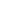 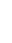 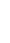 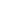 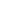 2021年全市项目融资需求清单（第二批）2021年全市项目融资需求清单（第二批）2021年全市项目融资需求清单（第二批）2021年全市项目融资需求清单（第二批）2021年全市项目融资需求清单（第二批）2021年全市项目融资需求清单（第二批）2021年全市项目融资需求清单（第二批）2021年全市项目融资需求清单（第二批）2021年全市项目融资需求清单（第二批）2021年全市项目融资需求清单（第二批）2021年全市项目融资需求清单（第二批）2021年全市项目融资需求清单（第二批）2021年全市项目融资需求清单（第二批）2021年全市项目融资需求清单（第二批）填报单位： 广元市发展和改革委员会                                                     单位：万元                                       编制时间：2021.6.28填报单位： 广元市发展和改革委员会                                                     单位：万元                                       编制时间：2021.6.28填报单位： 广元市发展和改革委员会                                                     单位：万元                                       编制时间：2021.6.28填报单位： 广元市发展和改革委员会                                                     单位：万元                                       编制时间：2021.6.28填报单位： 广元市发展和改革委员会                                                     单位：万元                                       编制时间：2021.6.28填报单位： 广元市发展和改革委员会                                                     单位：万元                                       编制时间：2021.6.28填报单位： 广元市发展和改革委员会                                                     单位：万元                                       编制时间：2021.6.28填报单位： 广元市发展和改革委员会                                                     单位：万元                                       编制时间：2021.6.28填报单位： 广元市发展和改革委员会                                                     单位：万元                                       编制时间：2021.6.28填报单位： 广元市发展和改革委员会                                                     单位：万元                                       编制时间：2021.6.28填报单位： 广元市发展和改革委员会                                                     单位：万元                                       编制时间：2021.6.28填报单位： 广元市发展和改革委员会                                                     单位：万元                                       编制时间：2021.6.28填报单位： 广元市发展和改革委员会                                                     单位：万元                                       编制时间：2021.6.28填报单位： 广元市发展和改革委员会                                                     单位：万元                                       编制时间：2021.6.28填报单位： 广元市发展和改革委员会                                                     单位：万元                                       编制时间：2021.6.28序号序号项目名称建设
地址建设
年限建设内容及规模计划总投资工作进展情况
（在建/开展前期）预计
开工月份融资总需求2021年融资需求额度
（万元）意向融资金融机构增信方式（如采用担保方式则提供担保人名称）业主单位、融资联系人、联系电话、邮箱备注总序号分序号项目名称建设
地址建设
年限建设内容及规模计划总投资工作进展情况
（在建/开展前期）预计
开工月份融资总需求2021年融资需求额度
（万元）意向融资金融机构增信方式（如采用担保方式则提供担保人名称）业主单位、融资联系人、联系电话、邮箱备注共计25个共计25个共计25个共计25个共计25个共计25个1845443.8696242227950一一重大基础设施（10个）重大基础设施（10个）重大基础设施（10个）重大基础设施（10个）35660424624288000（一）（一）交通运输（2个）交通运输（2个）交通运输（2个）交通运输（2个）89265655422800011利州区利青旅游公路工程利州区
宝轮镇
白朝乡2021-2023本项目路线全长约23.034千米；项目设计为三级公路，设计时速30千米/时，路基宽度7.5米，路面宽度6.5米，路面厚度65厘米，双向双车道，沥青混凝土路面等45542已完成初步勘察、初步设计招标工作，准备公示2021.12455428000广元市利州区城乡建设发展集团有限公司担保广元市利发交通投资开发有限公司  
何伟 
1380812211222利州区109厂至
天曌山道路工程项目利州区
河西街道2021-2023 路线全长l2.279千米，本项目按三级公路标准建设，设计速度30千米/时，双向两车道，路基宽度8.5米，沥青混凝土路面。全线设置中桥178米/2座，隧道1134米/2座43723路基完工，路肩带、排洪沟完成50%已开工2000020000广元市利州区城乡建设发展集团有限公司担保广元市利发交通投资开发有限公司  
何伟 
13808122112（二）（二）水利设施（2个）水利设施（2个）水利设施（2个）水利设施（2个）8121424000900031剑阁县老鹰嘴水库剑阁县
普安镇2022-2024总库容2820万立方米，设计灌面1.75万亩65511完成可研报告专审查，待批复2022.06200005000增信剑阁县水利发展集团有限公司      
蒲清榕
13518327123▲42剑阁县禾丰水库剑阁县
白龙镇2020-2022总库容432万立方米，小（一）型水库15703正在进行主体工程施工已开工40004000增信剑阁县水利水电事务中心            
蒲清榕
13518327123▲（三）（三）市政设施（6个）市政设施（6个）市政设施（6个）市政设施（6个）1861251567005100051旺苍东河文化景观廊桥项目旺苍县
东河镇孙家坝原东河印制厂2020-2021景观廊桥长度约193米，宽度约56米，廊坊约2万平方米26500项目已完成投资6000余万元，正在进行桥梁主体施工2020.0130003000个人商铺担保
杨明洪旺苍凤冠廊桥开发有限公司
刘志平
13980098741▲62剑阁县杨家河供水工程剑阁县
东宝镇2021-2023新建日供水2.5万吨供水厂一座及输配水管网17125正在进行施工监理招投标工作2021.01150003000增信剑阁县水利局
蒲清榕
1351832712373剑阁县城镇供水工程剑阁县
鹤龄镇2021-2022新建日供水2万吨供水厂一座及输配水管网16800正在进行主体工程施工已开工1300013000增信剑阁县水利局
蒲清榕
13518327123▲84三江新区清江片区综合开发利州区
宝轮镇2021-2024 土地整理约2200亩，新建道路（红石大道）8.2公里及雨污管网等配套基础设施120000已完成可行性研究报告及实施方案评审工作2021.0112000030000广元市利州区城乡建设发展集团有限公司担保广元市利发交通投资开发有限公司 
何伟 
13808122112▲95广元市公交总站利州区
东坝街道办事处2021-2023车辆维修厂房（3栋）、检测车间、指挥调度中心、门卫室、停车场等3200其他前期工作已完成，正在财评，待完成财评后挂网招标2021.632001000广元市公共交通有限公司
龚婷婷
18808391885106广元公交东城首末站利州区
大石镇
大石社区2021-2023停车场、（CNG、LNG、加油、充电综合加注站）2500已完成环评、地质灾害评估，可研报告编制等2021.1225001000广元市公共交通有限公司
龚婷婷
18808391885二二重大产业项目（13个）重大产业项目（13个）重大产业项目（13个）重大产业项目（13个）1263921290000114950（一）（一）产业园区（4个）产业园区（4个）产业园区（4个）产业园区（4个）1340717400017600111剑阁县二龙现代林业园区建设项目剑阁县
下寺镇2020-2022种植木本油料及中药药材5000亩，完善社会化服务体系建设。20800种植核桃及中药材4000亩，完善园区道路、排水渠、绿化等配套设施。2020.031000400四川剑阁农村商业银行股份有限公司担保：四川省农担公司广元绿邦林业有限责任公司
陈智天
18982114414
360217286@qq.com122剑门关茶博园剑阁县
剑门关镇        下寺镇2020-2022 建成1200亩茶叶基地，其中新建600亩，老茶园提升改造600亩；在梁山村及周边新建优质良种茶园500亩；新建茶叶技术推广服务中心及茶叶衍生产品研发中心一处；建设高标准智能精深加工生产线一条；建设面积5000平方米的休闲娱乐综合体及相关基础配套设施。17271完成实施方案规划和报批等。2020.650003000剑阁农商银行剑阁茶产业发展有限公司
刘成凯
13981243885
470948992@qq.com133剑阁县环保建材产业园项目剑阁县
普安镇2021建设用地182亩，一期建设22000㎡标准化厂房，配套建设办公楼、宿舍楼等设施6000㎡；二期建设22000㎡标准化厂房；三期建设22000㎡标准化厂房及绿化、亮化工程。36000已完成项目建议书批复，正在开展前期水保、红线、可研、环评等相关手续办理。2021.82600010000县农发行剑阁县瑞峰投资发展有限公司罗保春
13980153168144广元市摆宴坝乡村振兴农业产业融合示范园建设项目昭化区
昭化镇2021-2023规划建设文化特色鲜明，融合现代农业、康养旅游为一体的一二三产融合的示范园区60000已完成前期土地资源调查工作。2021.12420004200农业发展银行广元分行广元市农业发展集团有限公司
张强
18881260001（二）（二）制造业（3个）制造业（3个）制造业（3个）制造业（3个）4650080002500151剑阁县中药材种植养殖及加工项目剑阁县
普安镇2021-2024建设标准化、智能化中药材种植生产基地1500亩；种子种苗培育基地各500亩，带动下寺、元山等乡镇发展中药材10000-50000亩；建设标准化厂房及加工生产线6000平方米。15000已建成养殖基地100亩，投放蟾蜍200万尾、种植芍药100亩、紫苏400亩，完善了道路等配套设施。2021.0130001000中国农业银行抵押四川辰丹养殖有限公司
李汶昌
13320758555
357861295@qq.com162剑阁县驰恒半挂车生产基地项目剑阁县
下寺镇2021-2022项目租赁剑阁县瑞峰发展投资有限公司标准化厂房2.5万㎡，建6条挂车生产线；同时拟新增用地35亩，自建发车车间0.8万㎡、倒班房0.42万㎡。12000目前已完成厂房租赁和部分设备安装，已建成2条挂车生产线，已取得新增35亩用地的使用权，完成回填。2021.93000500四川驰恒专用汽车制造有限公司四川驰恒专用汽车制造有限公司
岳桂明
18080753777
2906489506@qq.com173四川正牧兽药生产线迁建项目剑阁县
下寺镇2021新征地30亩，建筑面积21000平方米，其中：GMP生产车间11000平方米，办公室、科技楼、质检中心等用房8000平方米，库房2000平方米，购置自动混合罐、高温灭菌柜、自动包装机、研发设备、检验检测设施设备等60余台（套）。完善消防、安全、绿化、电力、道路等设施，采取全自动无菌生产工艺，建新版兽药GMP生产线9条，形成年产粉针、灭菌小容量、灭菌大容量1.5亿支粉散颗粒剂400吨。19500启动主体建设2021.520001000中国银行四川正牧生物药业有限公司
张祖罗
13880388395
568508916@qq.com（三）（三）商贸物流（1个）商贸物流（1个）商贸物流（1个）商贸物流（1个）100000700007000181广元市农产品市场流通体系建设项目（一期）广元经济技术开发区下西街道办事处待定按照１＋７＋N模式推进农产品流通体系规划建设，依托１个农产品交易中心（规划在下西医药园区鹏欣厂房内建设农产品生产加工车间5栋，冷藏库2万吨，包括：生产加工车间、冷藏仓库、办公生产用房、其他辅助用房、加工设备和采购冷藏设备、配套设施建设等），在全市各县区分别建设７个农产品交易分中心，通过线上下线，实现全市农产品流通全覆盖。同时规划改造利州市场、云盘梁市场，新建惠家沟市场、上西菜市场、东坝奔月路菜市场。100000已完成鹏欣厂房内土地场平和道路修建工程；利州市场、云盘梁市场土地已取得，新市场选址已确定，部分商户搬迁已完成，市场改造部分完成规划总量的30%，新建市场正在进行场平施工。2021.12700007000农业发展银行广元分行广元市农业发展集团有限公司
张强
18881260001（四）（四）康养旅游（4个）康养旅游（4个）康养旅游（4个）康养旅游（4个）97835013450087500191广元康家湾“四季春天”康养产业新城昭化区
元坝镇2021-2031项目以智慧生态康养为主题，占地约8.25平方公里建设内容包括医院、学校、五大村落、五类院子、五大园景观、七大中心及配套设施。900000已完成概念性规划，正在编制修建性详细规划，已出具项目用地红线图，已完成项目勘察定界。2021.1210000060000不限资产质押或提供担保（广元市城建投资集团有限公司）广元城投康养产业发展有限公司
傅昕阳
18980150307▲202黑石坡森林康养旅游度假区——黑石坡游客接待中心利州区
东坝街道办事处2020-2022项目总用地面积101240.56㎡，总建筑面积27813.49㎡，计容建筑面积20637.56㎡，地下不计容建筑面积7175.93㎡。容积率0.21，绿地率为59.67%，建筑密度9.4%，机动车停车位349个，项目包含非遗聚落、婚庆公园、儿童平衡车场地、游园路和停车场五大功能板块，拟建成集非遗文创、旅游集散于一体的黑石坡旅游服务接待中心。19852主体完工45004500广元市文化旅游投资集团有限公司
林明扬
19961375916★213广元大华1939民族工业遗址文创园区建设项目利州区
嘉陵街道办事处2020-2021修缮改造原广元纺织厂工业厂房及其附属建筑，以美食城为功能主题，以工业风为设计主题，建设集美食餐饮、休闲、娱乐和住宿等现代服务业功能为一体的时尚新地标。项目估算投资28498万元，总用地面积71027.02㎡（共106亩）。28498目前，该项目整体已完成40%。其中，中街及后街道路已完成70%；厂房辅房改造已完成30%、新建辅房完成50%、D级危房改造加固完成70%、防空洞与南广场同步启动设计，项目计划2021年10月初步呈现，12月底前整体开放。已开工1500015000广元市文化旅游投资集团有限公司
林明扬
19961375916▲224剑门渡文旅综合体剑阁县
普安镇2020-2022建设景观大门、环塔车道、游客接待中心、生态停车场等基础设施，建成音乐广场、人造沙滩、儿童乐园、骑游绿道、垂钓中心、水上漂流等游乐设施及民宿体验区。30000完成核心区场平工程、主干道桥涵、挡土墙及路基工程、河坝及1号叠瀑主体工程、河道挡土墙工程2020.01150008000中国邮政储蓄银行剑阁支行抵押广元市绿创实业有限公司  
郭龙保
13981233456
1611079024@qq.com（五）（五）现代农业（1个）现代农业（1个）现代农业（1个）现代农业（1个）50003500350231广元市农业种业研发基地项目待定2021-2022规划建设集科研育种、良种繁育、种子加工生产、工厂化育苗、示范推广等于一体的综合性种业研发基地5000正在编制项目可研2021.083500350农业发展银行广元分行广元市农业发展集团有限公司
张强
18881260001三三重大社会民生项目（1个）重大社会民生项目（1个）重大社会民生项目（1个）重大社会民生项目（1个）17500014000020000241金龙湖城乡一体化安置点建设项目利州区
大石镇2021-2024用地面积约200亩，建筑面积约50万平方米，其中地上建面约35万平方米，地下建面约15万平方米，车位3240个等175000选址方案正在报市专委会审查2021.10 14000020000农发行广元分行广元市利州区城乡建设发展集团有限公司担保广元市新晟建设有限公司   
何伟 
13808122112四四生态环保（1个）生态环保（1个）生态环保（1个）生态环保（1个）49918.8200005000251广元市白龙湖亭子湖库区乡村振兴生态渔业园区基础设施建设项目广元市2021-2023污水处理设施及配套管网工程、生活垃圾收集处理工程、生态修复、水环境监测系统、环境治理项目。渔港码头建设、垂钓基地建设、水产苗种繁育基地建设、支流库湾有机鱼静养基地建设、水产品交易市场、水产品加工基地建设49918.8已通过省财政厅评审，纳入地方政府专项债预备库。完成项目备案、国土预审意见、规划选址意见，已完成招标代理机构比选，即将启动epc招标2021.8200005000中国工商银行、中国银行、中国农业发展银行、广元市贵商村镇银行广元市生态渔业发展有限公司 
苏兴翠 
18283998966 
654860393@qq.com注：1.增信是增进信用的意思，在贷款前，银行会对企业进行评级，根据不同的评级水平，决定不同的贷款利息，企业如果想减少融资成本，就可以选择增信。
    2."备注”栏标注“▲”的为省级重点项目，标注为“★”为市级重点项目。注：1.增信是增进信用的意思，在贷款前，银行会对企业进行评级，根据不同的评级水平，决定不同的贷款利息，企业如果想减少融资成本，就可以选择增信。
    2."备注”栏标注“▲”的为省级重点项目，标注为“★”为市级重点项目。注：1.增信是增进信用的意思，在贷款前，银行会对企业进行评级，根据不同的评级水平，决定不同的贷款利息，企业如果想减少融资成本，就可以选择增信。
    2."备注”栏标注“▲”的为省级重点项目，标注为“★”为市级重点项目。注：1.增信是增进信用的意思，在贷款前，银行会对企业进行评级，根据不同的评级水平，决定不同的贷款利息，企业如果想减少融资成本，就可以选择增信。
    2."备注”栏标注“▲”的为省级重点项目，标注为“★”为市级重点项目。注：1.增信是增进信用的意思，在贷款前，银行会对企业进行评级，根据不同的评级水平，决定不同的贷款利息，企业如果想减少融资成本，就可以选择增信。
    2."备注”栏标注“▲”的为省级重点项目，标注为“★”为市级重点项目。注：1.增信是增进信用的意思，在贷款前，银行会对企业进行评级，根据不同的评级水平，决定不同的贷款利息，企业如果想减少融资成本，就可以选择增信。
    2."备注”栏标注“▲”的为省级重点项目，标注为“★”为市级重点项目。注：1.增信是增进信用的意思，在贷款前，银行会对企业进行评级，根据不同的评级水平，决定不同的贷款利息，企业如果想减少融资成本，就可以选择增信。
    2."备注”栏标注“▲”的为省级重点项目，标注为“★”为市级重点项目。注：1.增信是增进信用的意思，在贷款前，银行会对企业进行评级，根据不同的评级水平，决定不同的贷款利息，企业如果想减少融资成本，就可以选择增信。
    2."备注”栏标注“▲”的为省级重点项目，标注为“★”为市级重点项目。注：1.增信是增进信用的意思，在贷款前，银行会对企业进行评级，根据不同的评级水平，决定不同的贷款利息，企业如果想减少融资成本，就可以选择增信。
    2."备注”栏标注“▲”的为省级重点项目，标注为“★”为市级重点项目。注：1.增信是增进信用的意思，在贷款前，银行会对企业进行评级，根据不同的评级水平，决定不同的贷款利息，企业如果想减少融资成本，就可以选择增信。
    2."备注”栏标注“▲”的为省级重点项目，标注为“★”为市级重点项目。注：1.增信是增进信用的意思，在贷款前，银行会对企业进行评级，根据不同的评级水平，决定不同的贷款利息，企业如果想减少融资成本，就可以选择增信。
    2."备注”栏标注“▲”的为省级重点项目，标注为“★”为市级重点项目。注：1.增信是增进信用的意思，在贷款前，银行会对企业进行评级，根据不同的评级水平，决定不同的贷款利息，企业如果想减少融资成本，就可以选择增信。
    2."备注”栏标注“▲”的为省级重点项目，标注为“★”为市级重点项目。注：1.增信是增进信用的意思，在贷款前，银行会对企业进行评级，根据不同的评级水平，决定不同的贷款利息，企业如果想减少融资成本，就可以选择增信。
    2."备注”栏标注“▲”的为省级重点项目，标注为“★”为市级重点项目。注：1.增信是增进信用的意思，在贷款前，银行会对企业进行评级，根据不同的评级水平，决定不同的贷款利息，企业如果想减少融资成本，就可以选择增信。
    2."备注”栏标注“▲”的为省级重点项目，标注为“★”为市级重点项目。注：1.增信是增进信用的意思，在贷款前，银行会对企业进行评级，根据不同的评级水平，决定不同的贷款利息，企业如果想减少融资成本，就可以选择增信。
    2."备注”栏标注“▲”的为省级重点项目，标注为“★”为市级重点项目。